Slovenski jezikČas reševanja: 2 uriReši  naloge na strani 104, 105, 106 in 107.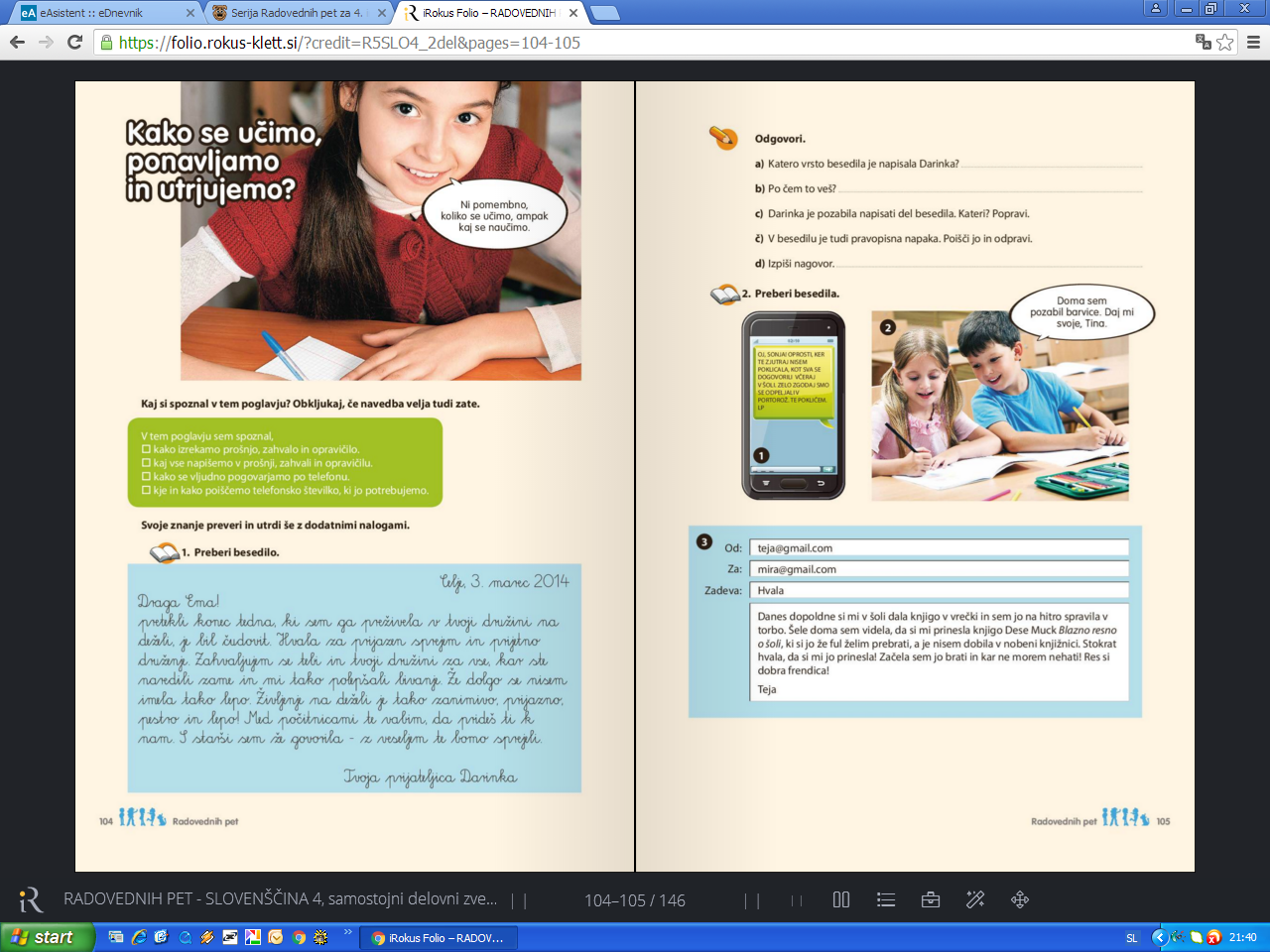 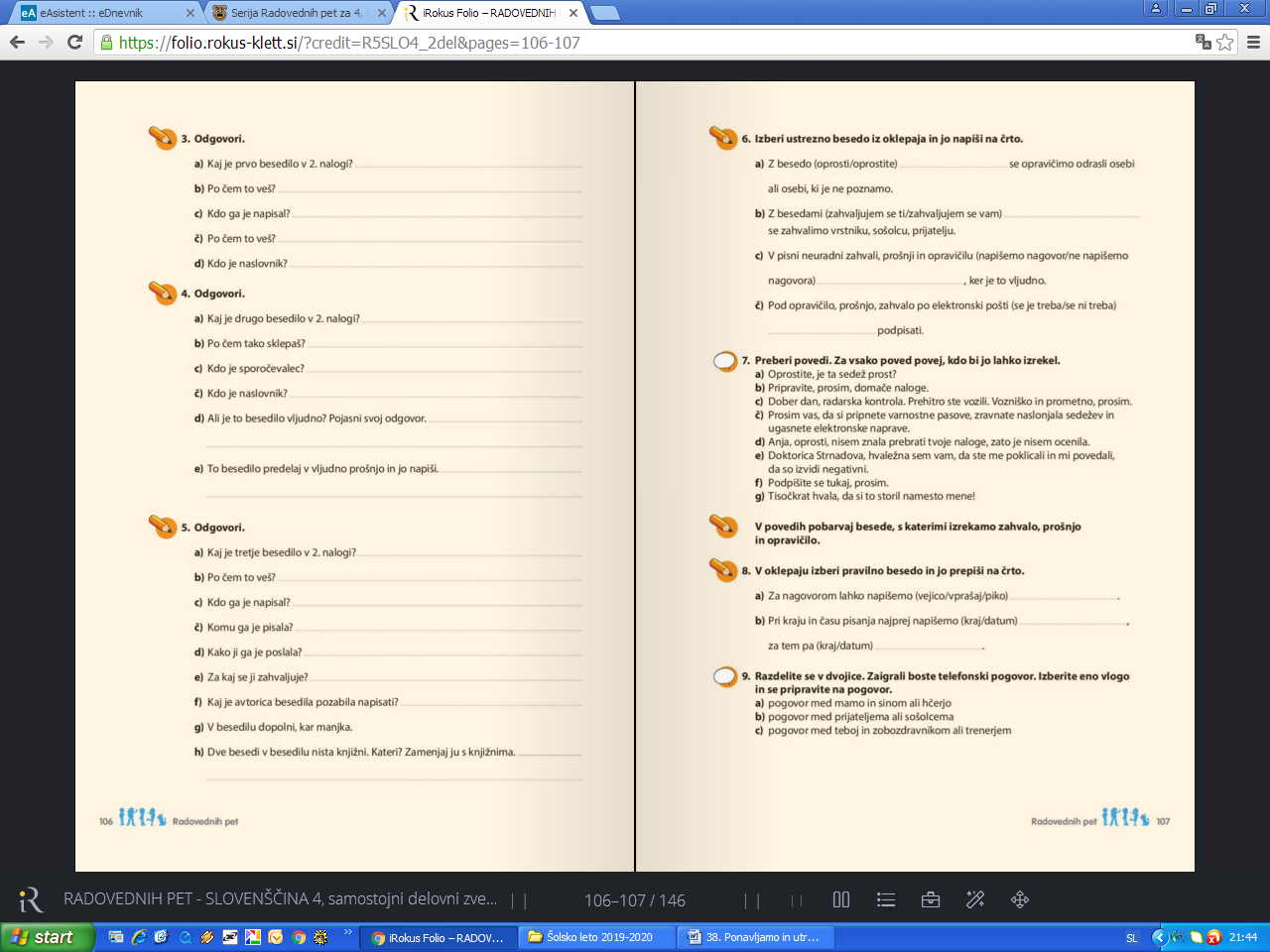 MatematikaReši 9. in 10. nalogo, 11. naloga po izbiri.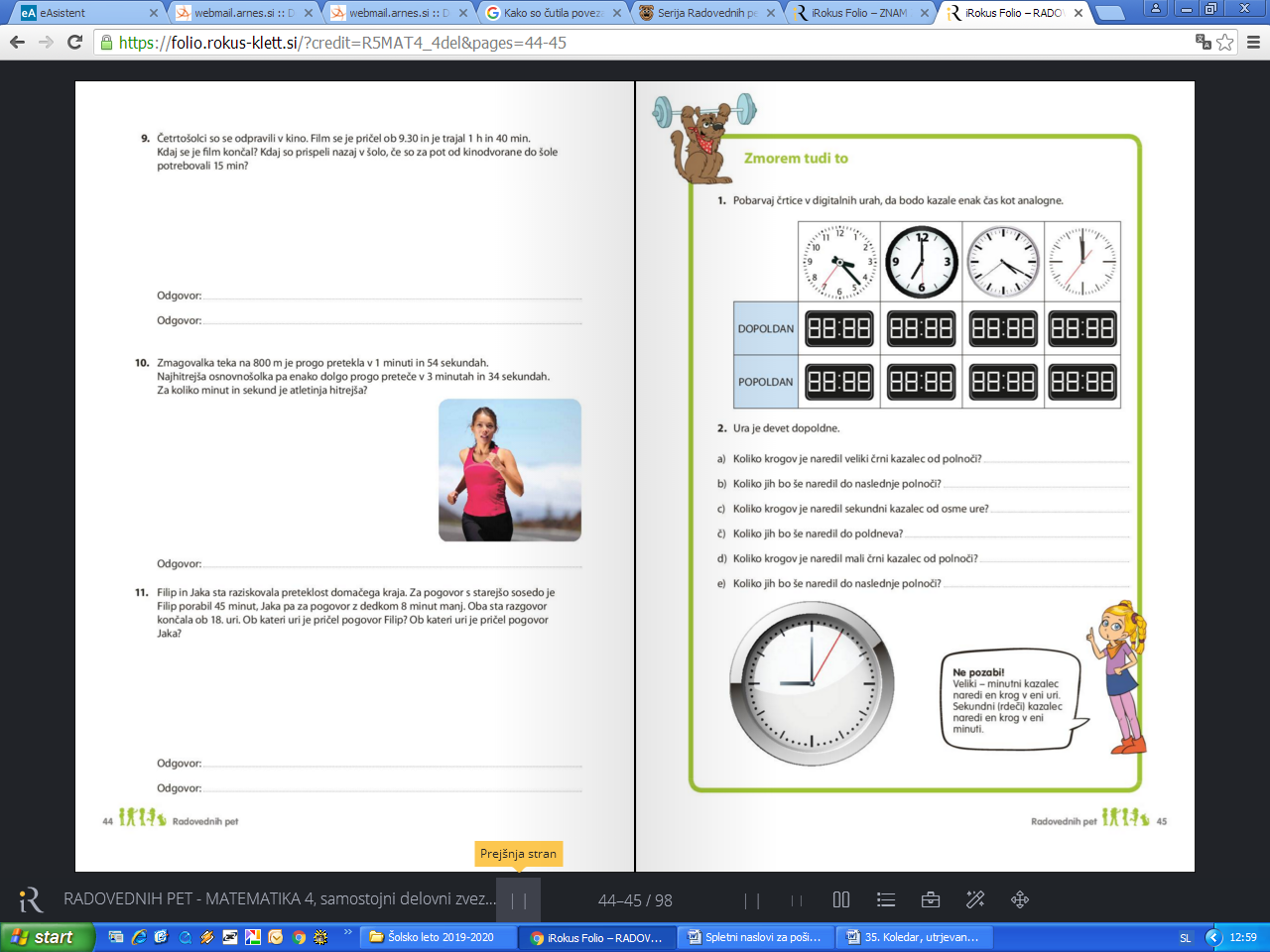 Reši  1. nalogo, 2. in 3. naloga po izbiri.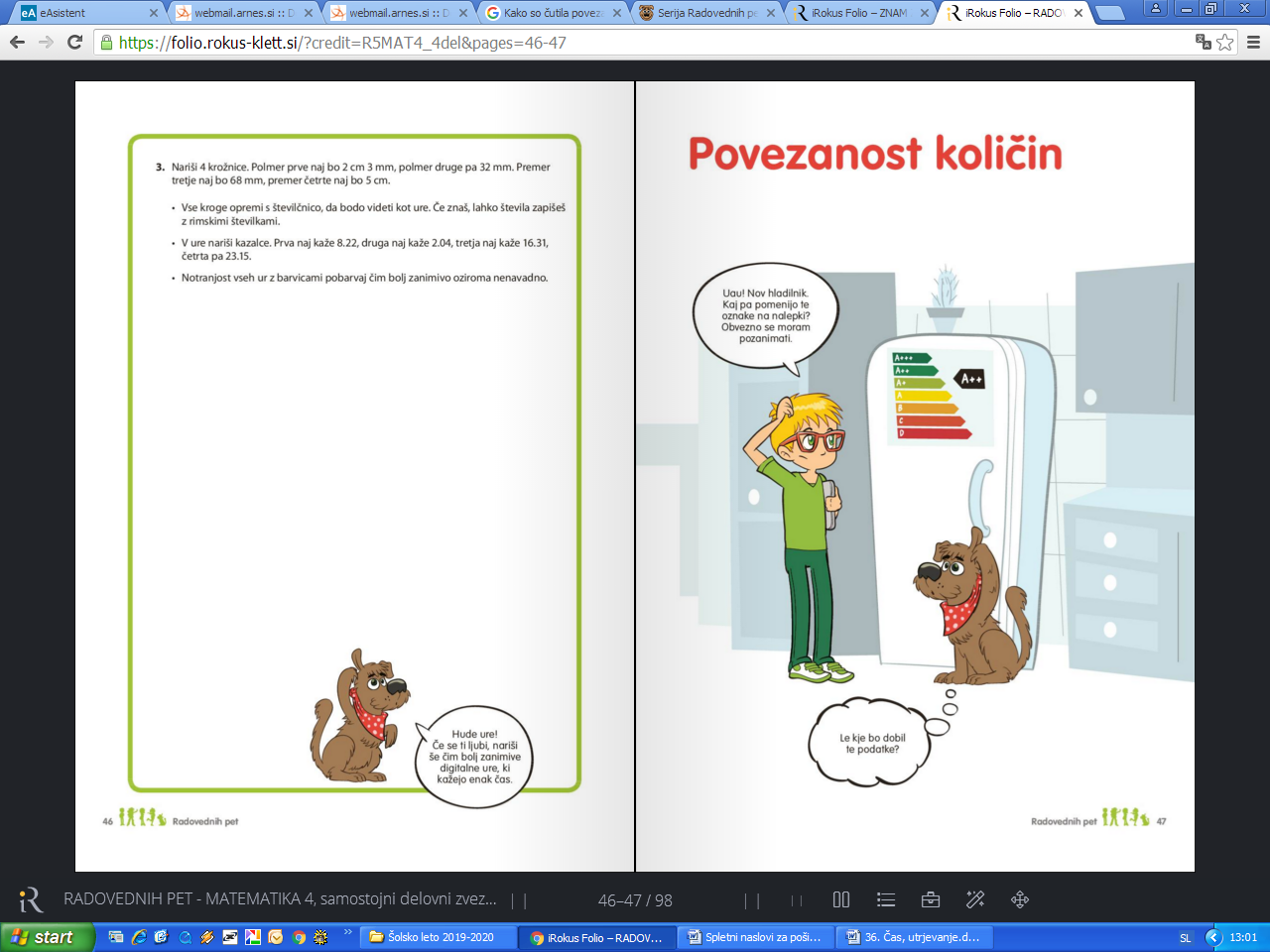 LUMSlikanje: BARVNO NASPROTJE (KONTRAST)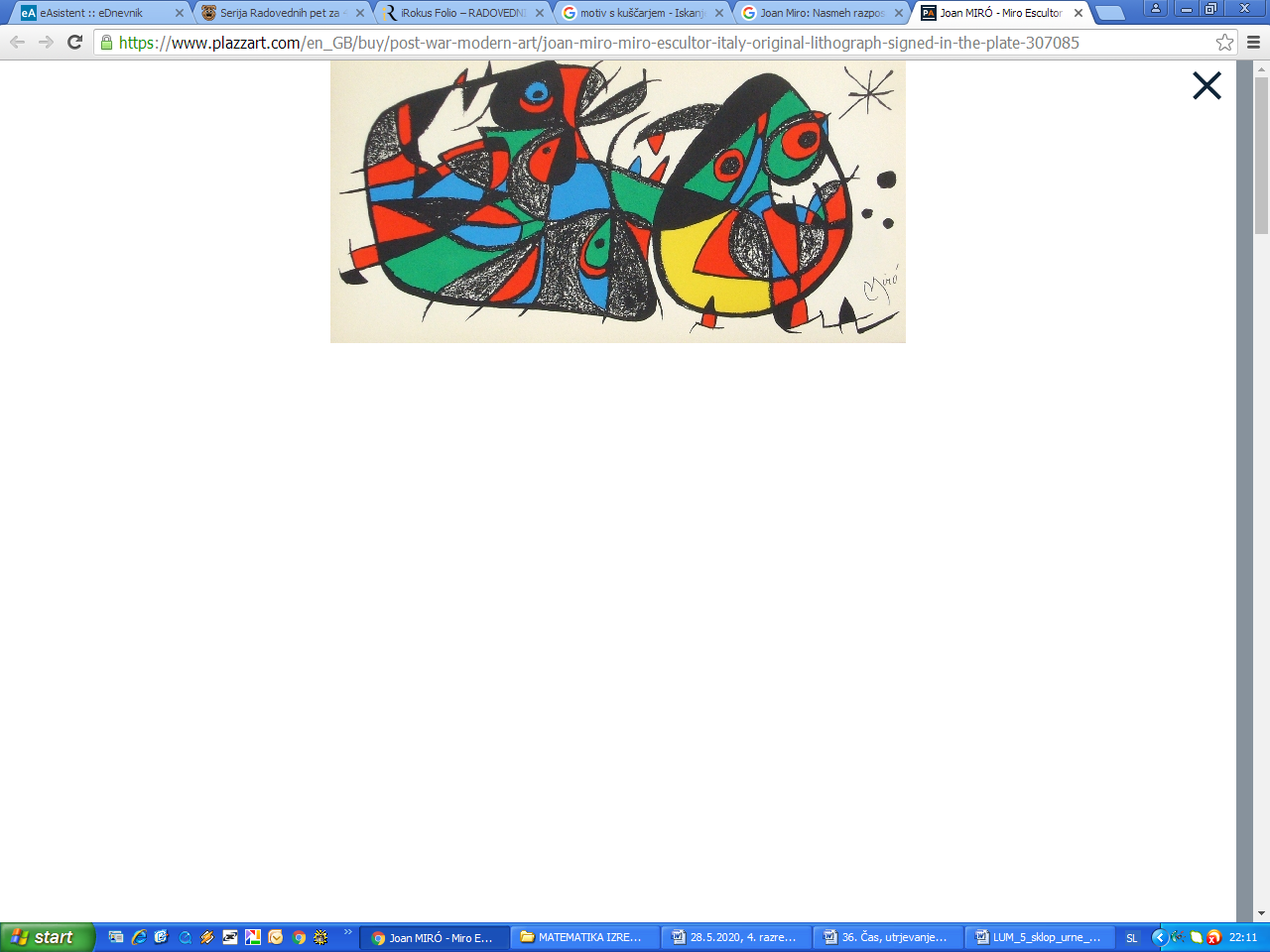 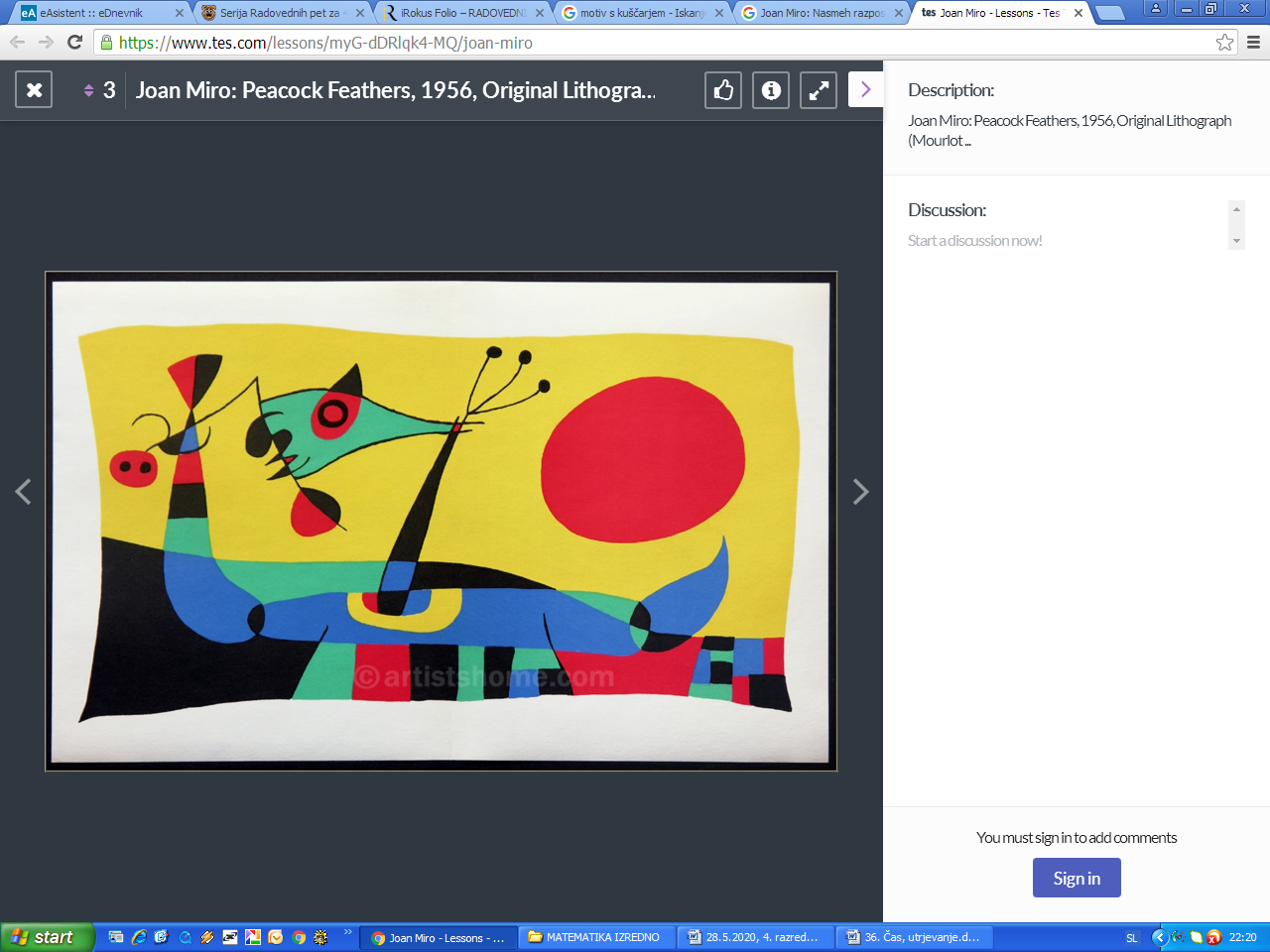 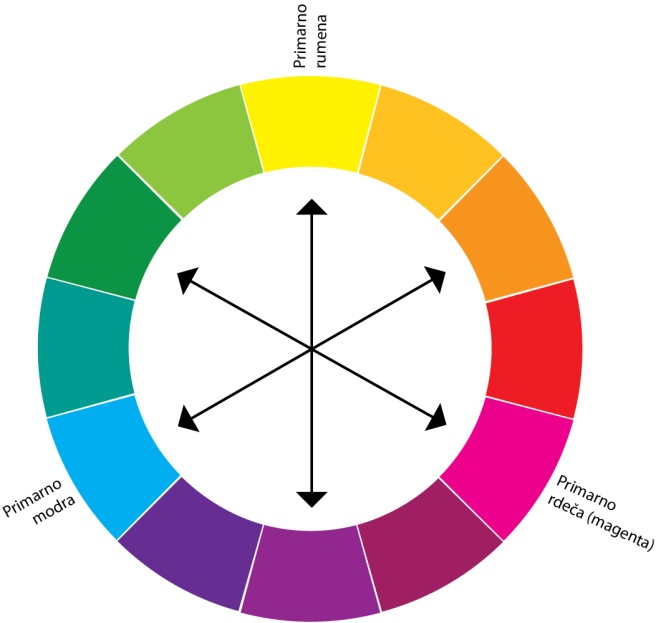 Če opazujemo barve v barvnem krogu opazimo, da med barvami, ki so si v krogu sosede, ni pomembnih razlik, kontrastov. Te so si med sabo podobne, harmonične. Velike razlike – kontrasti so med barvami, ki so druga drugi na nasprotnih straneh barvnega kroga.Opomba: Magenta rdeča je primarno rdeča barva, najbolj čista rdeča. Cinober rdeča, kakršne smo mi vajeni, vsebuje že nekaj rumene barve. Zato s cinober rdečo barvo ne moremo namešati lepe vijoličaste barve, z magento pa lahko.Likovna nalogaUpodobili boste plazilca (lahko domišljijskega, morda zmaja , kuščarja…) in ga pobarvali s pisanimi, svarilnimi barvami.  Po svoji domišljiji  boste pobarvali svoj likovni motiv. Ker bo figura kuščarja ali … zelo pisana boste ozadje pobarvali z bolj umirjenimi barvami. 